Пояснительная записка к проекту постановления Правительства Республики Саха (Якутия)  «Об утверждении порядка предоставления  субсидий из государственного бюджета Республики Саха (Якутия) на финансовое обеспечение части затрат на модернизацию материально-технической базы хлебопекарен населенных пунктов Арктической зоны Республики Саха (Якутия)»1. Правовое обоснование необходимости принятия акта:Пункт 2 статьи 78 и пункт 4 статьи 78.5 Бюджетного кодекса Российской Федерации, пункт 8 постановления Правительства Российской Федерации от 25 октября 2023 г. № 1782 «Об утверждении общих требований к нормативным правовым актам, муниципальным правовым актам, регулирующим предоставление из бюджетов субъектов Российской Федерации, местных бюджетов субсидий, в том числе грантов в форме субсидий, юридическим лицам, индивидуальным предпринимателям, а также физическим лицам - производителям товаров, работ, услуг и проведение отборов получателей указанных субсидий, в том числе грантов в форме субсидий».Статья 10, части 1, 2 статьи 25   Конституционный закон Республики Саха (Якутия) от 15 февраля 1995 З № 51-I «О Правительстве Республики Саха (Якутия)».2. Основание для подготовки и внесения акта: В соответствии подпунктом 2 пункта 7.1 Регламента Правительства Республики Саха (Якутия), утвержденного постановлением Правительства Республики Саха (Якутия) от 03 ноября 2010 г. № 490, в опросном порядке по поручению Председателя Правительства Республики Саха (Якутия) могут быть внесены проекты постановлений, направленные на приведение республиканского законодательства в соответствие с федеральным и не влекущие дополнительных финансовых расходов.  Согласно письму Прокуратуры Республики Саха (Якутия) от 29 декабря 2023 г.  № Исорг-73-9729-23/-20980001 необходимо актуализировать действующие региональные нормативные правовые акты, в том числе порядок предоставления субсидий на финансовое обеспечение (возмещение) части затрат на модернизацию материально-технической базы хлебопекарен населенных пунктов Арктической зоны Республики Саха (Якутия). 3. Цели, задачи и предмет правового регулирования акта:Проект постановления Правительства Республики Саха (Якутия) (далее — проект) разработан  в целях реализации мероприятия «Модернизация материально-технической базы хлебопекарен» государственной программы Республики Саха (Якутия) «Развитие Арктической зоны Республики Саха (Якутия) и коренных малочисленных народов Севера Республики Саха (Якутия)». Задачей проекта является утверждение порядка предоставления  субсидий из государственного бюджета Республики Саха (Якутия) на финансовое обеспечение части затрат на модернизацию материально-технической базы хлебопекарен населенных пунктов Арктической зоны Республики Саха (Якутия). Проект  регулирует общественные отношения, связанные  с предоставлением из государственного бюджета Республики Саха (Якутия) субсидии на финансовое обеспечение части затрат на модернизацию материально-технической базы хлебопекарен населенных пунктов Арктической зоны Республики Саха (Якутия)» юридическим лицам (за исключением государственных (муниципальных) предприятий) и индивидуальным предпринимателям, осуществляющим на территории Арктической зоны Республики Саха (Якутия) деятельность по коду вида экономической деятельности в соответствии с ОКВЭД 10.71.1 «Производство хлеба и хлебобулочных изделий недлительного хранения».Проект утверждает порядок предоставления  субсидий из государственного бюджета Республики Саха (Якутия) на финансовое обеспечение части затрат на модернизацию материально-технической базы хлебопекарен населенных пунктов Арктической зоны Республики Саха (Якутия)», который определяет: основные понятия, используемые в проекте, главного распорядителя бюджетных средств,  категорию получателей субсидии,  способы предоставления субсидии и проведения отбора получателя, условия и порядок предоставления субсидии, требования о представлении отчетности, осуществления контроля (мониторинга) за  соблюдением условий и порядка предоставления субсидий и ответственности за их нарушение, форму предложения для участия в отборе на получение субсидии, форму сведения об объемах плановой (производимой) продукции за (предшествующий) месяц, форму реестра затрат, форму справки о соответствии участника требованиям отбора на день подачи предложения.После принятия проекта будет проведен отбор получателей субсидии на финансовое обеспечение части затрат на модернизацию материально-технической базы хлебопекарен населенных пунктов Арктической зоны Республики Саха (Якутия) и будут предоставлены такие субсидии. В результате предоставления  субсидии получатели осуществят закупку производственных оборудований и установку модульных зданий хлебопекарен, тем самым будет модернизирована  материально-техническая база хлебопекарен населенных пунктов Арктической зоны Республики Саха (Якутия) 4. Структура проекта решения:Проект постановления Правительства Республики Саха (Якутия) состоит из преамбулы, 3 пунктов, 5 подпунктов, 5 приложений.   5. Правовые акты, в которые вносятся или предполагается внести изменения:Предполагается внести изменение  в постановление Правительства Республики Саха (Якутия) от 18 июля 2022 г. № 431 «О государственной программе Республики Саха (Якутия) «Развитие Арктической зоны Республики Саха (Якутия) и коренных малочисленных народов Севера Республики Саха (Якутия)» и признать утратившими силу Приказ МинАрктики РС(Я) от 25 мая 2022 г. № 138-ОД «Об утверждении Порядка предоставления субсидий на финансовое обеспечение (возмещение) части затрат на модернизацию материально-технической базы хлебопекарен населенных пунктов Арктической зоны Республики Саха (Якутия)», приказ МинАрктики РС(Я) от 02 февраля 2023 г.  № 23-ОД «О внесении изменений в приказ Министерства по развитию Арктики и делам народов Севера Республики Саха (Якутия) от 25 мая 2022 г. № 138-ОД «Об утверждении Порядка предоставления субсидий на финансовое обеспечение (возмещение) части затрат на модернизацию материально-технической базы хлебопекарен населенных пунктов Арктической зоны Республики Саха (Якутия)».6. Прогноз ожидаемых социально-экономических, экологических и иных последствий от реализации решения.После принятия проекта постановления Правительства Республики Саха (Якутия) будет проведен отбор получателей субсидии на финансовое обеспечение части затрат на модернизацию материально-технической базы хлебопекарен населенных пунктов Арктической зоны Республики Саха (Якутия) и будут предоставлены такие субсидии. Тем самым, хлебопекарни, расположенные и зарегистрированные в населенных пунктах Арктической зоны Республики Саха (Якутия), обновят свои производственные  оборудования для  производства хлеба и хлебобулочных изделий, откроются новые хлебопекарни, будут созданы новые рабочие места, увеличится  среднемесячный объем произведенной продукции, население будет обеспечено хлебом, снизится уровень закредитованности субъектов малого и среднего предпринимательства. 7. Источник финансирования: Источником финансирования является государственный бюджет Республики Саха (Якутия). На мероприятие «Модернизация материально-технической базы хлебопекарен» государственной программы Республики Саха (Якутия) «Развитие Арктической зоны Республики Саха (Якутия) и коренных малочисленных народов Севера Республики Саха (Якутия)» (КБК  20204127630310060811) предусмотрено 7 млн рублей. 8. По проектам решений Правительства, затрагивающих вопросы осуществления предпринимательской и инвестроблемные вопросы, на решение которых направлено принятие проекта.МинАрктики РС(Я) с 2022 года предоставляет юридическим лицам и индивидуальным предпринимателям, осуществляющим на территории Арктической зоны Республики Саха (Якутия) деятельность по производству хлеба и хлебобулочных изделий, субсидии на финансовое обеспечение части затрат на модернизацию материально-технической базы хлебопекарен населенных пунктов Арктической зоны Республики Саха (Якутия)». В 2022 г. субсидировано 5 хлебопекарен на сумму 2 062 394 рублей 76 копеек, в 2023 г.   субсидировано 5 хлебопекарен на сумму 2 133 135 рублей 78 копеек.Министр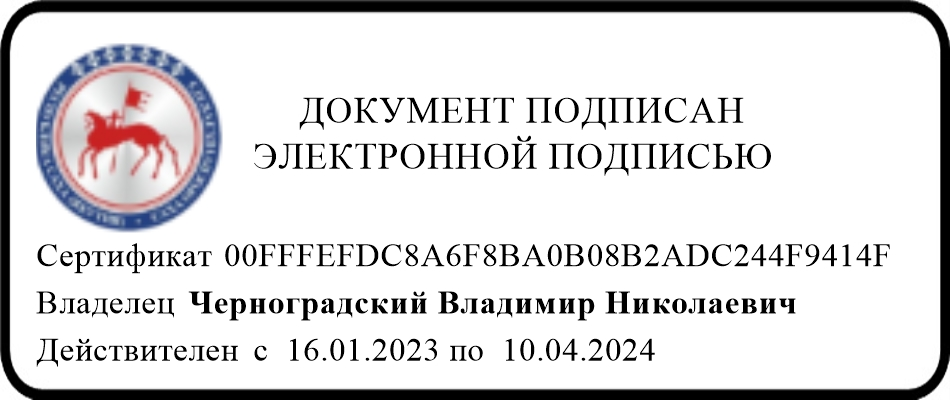 Черноградский В.Н.